Председатель Общественного совета посетил отдел по вопросам миграции ОМВД России по Усть-Катавскому городскому округу и ознакомился с его работой В рамках акции «Гражданский мониторинг» председатель Общественного совета при ОМВД Александр Толмачев провел проверку в здании миграционного пункта Отдела МВД России по Усть-Катавскому городскому округу. Сопровождала и рассказывала о деятельности подчиненных  исполняющая обязанности начальника миграционного пункта старший лейтенант полиции Наталья Калинина.Наталья Яковлевна  ознакомила с основными задачами, условиями, созданными для приема граждан, доступностью необходимой информации, с алгоритмом оказания государственных услуг.В ходе проверки общественник проверил техническое состояние помещений и оснащенность рабочих мест. Кроме того, председателем Общественного совета проведен опрос граждан, в  ходе которого жалоб на работу подразделения и работников не поступило.По итогам визита Александр Федорович отметил высокий уровень профессионализма, корректное и вежливое обращение сотрудников полиции с гражданами, а также их грамотные разъяснения на поступающие от местных жителей вопросы.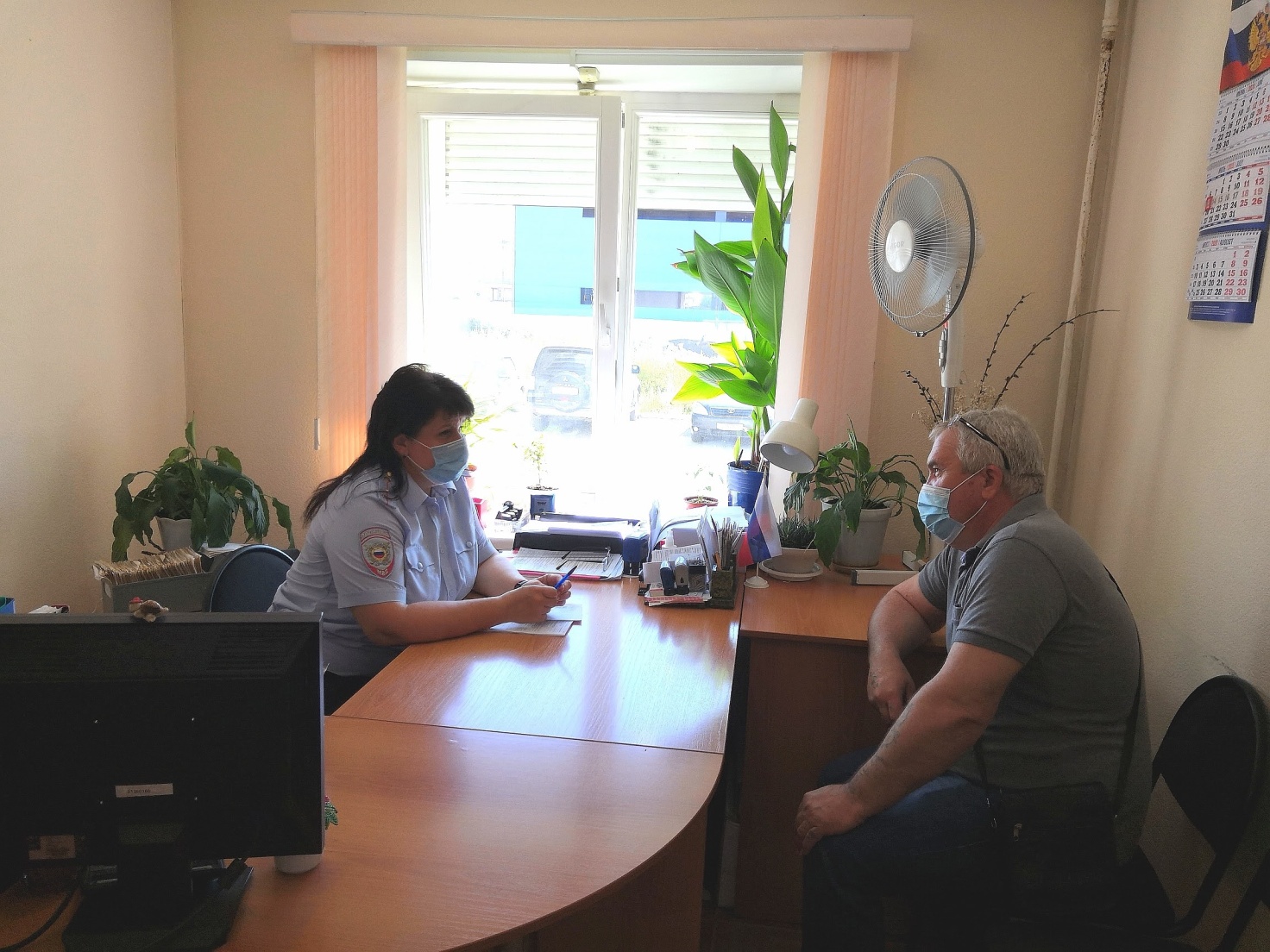 